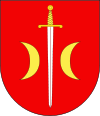 reprezentowana przez Burmistrza Terespolazaprasza do złożenia oferty na:Wykonanie rozgraniczenia nieruchomości oznaczonej w ewidencji gruntów jako działka ewidencyjna nr 1301/1 oraz 1301/2 z działkami sąsiednimi oznaczonymi nr ewid. 1297, 1296, 1295 i 1292 położonych w mieście Terespol. IP.271.14.2021.JLTerespol, dnia 20.09.2021 r.Gmina Miasto Terespol zwana dalej łącznie „Zamawiającym”ul. Czerwonego Krzyża 26, 21-550 Terespol, NIP: 5372627028, REGON: 030237463,tel.: +48 (83) 375 20 36Adres poczty elektronicznej: um@terespol.plNiniejsze zaproszenie zostało opublikowane na stronie Zamawiającego: https://platformazakupowa.pl/pn/terespol/proceedingsTryb udzielenia zamówienia:Niniejsze postępowanie prowadzone jest zgodnie z zasadą rozeznania rynku.Rodzaj zamówienia: usługaZamówienie jest finansowane ze środków własnych.Przedmiotem niniejszego zamówienia jest: Wykonanie rozgraniczenia nieruchomości oznaczonej w ewidencji gruntów jako działka ewidencyjna nr 1301/1 oraz 1301/2 z działkami sąsiednimi oznaczonymi nr ewid. 1297, 1296, 1295 i 1292 położonych w mieście Terespol. Zakres zamówienia obejmuje:Przedmiot zamówienia obejmuje wykonanie  rozgraniczenia pomiędzy ww. działkami w zakresie ograniczonym do usytuowania części budynku wnioskodawcy znajdującego się na działkach o numerach: 1301/1 i 1301/2 będących własnością uczestnika postępowania, zgodnie z obowiązującymi standardami i przepisami w tym Prawem geodezyjnym i kartograficznym, Rozporządzeniem ministrów spraw wewnętrznych i administracji oraz rolnictwa i gospodarki żywnościowej w sprawie rozgraniczenia nieruchomości.Zakres rzeczowy przedmiotu zamówienia obejmuje w szczególności:- Na wykonawcy rozgraniczenia spoczywa uzyskanie we własnym zakresie wszystkich informacji i materiałów niezbędnych do wykonania zadania. - Wykonawca jest zobowiązany przygotować dokumentację techniczną i prawną z ww. czynności zgodnie z obowiązującymi przepisami. - W przypadku wystąpienia wad w wykonaniu przedmiotu Zamówienia, Zamawiający ma prawo zwrócić się do Wykonawcy o ich usunięcie a Wykonawca usunie wady na własny koszt w terminie 14 dni od daty zgłoszenia wad przez zamawiającego.Opis przedmiotu zamówienia stanowi  zał. Nr 1 do zaproszenia do składania ofert Kody Wspólnego Słownika Zamówień Wspólny Słownik Zamówień (CPV): 70000000-1 - usługi w zakresie nieruchomościWykonawca zobowiązany jest wykonać przedmiot zamówienia w terminie 3 miesięcy od daty podpisania umowy.Ofertę należy napisać pismem czytelnym w języku polskim. Dokumenty składające się na ofertę sporządzone w języku obcym winny być składane wraz z tłumaczeniem na język polski.Ofertę należy sporządzić zgodnie z wymaganiami umieszczonymi 
w zaproszeniu oraz dołączyć wszystkie wymagane dokumenty i oświadczenia.Każdy wykonawca może złożyć w niniejszym postępowaniu tylko jedną ofertę.Oferta powinna:– Posiadać datę sporządzenia,– Zawierać adres lub siedzibę oferenta oraz dane kontaktowe– Być podpisana przez Wykonawcę.Poprawki powinny być naniesione czytelnie Przed upływem terminu składania ofert, Wykonawca może wprowadzić zmiany do złożonej oferty lub wycofać ofertę. Oświadczenia o wprowadzonych zmianach lub wycofaniu oferty powinny być doręczone Zamawiającemu w sposób określony w pkt 8.1 przed upływem terminu składania ofert. Oświadczenia powinny zawierać odpowiednio dodatkowe oznaczenie wyrazem: „ZMIANA” lub „WYCOFANIE”.W toku badania i oceny ofert zamawiający może żądać od wykonawców wyjaśnień dotyczących treści złożonych ofert. Niedopuszczalne jest prowadzenie między zamawiającym a wykonawcą negocjacji dotyczących złożonej oferty oraz, z zastrzeżeniem pkt 7.8, dokonywanie jakiejkolwiek zmiany w jej treści.Zamawiający poprawia w ofercie: oczywiste omyłki pisarskie, oczywiste omyłki rachunkowe, z uwzględnieniem konsekwencji rachunkowych dokonanych poprawek, inne omyłki polegające na niezgodności oferty z zaproszeniem do składania ofert, niepowodujące istotnych zmian w treści oferty- niezwłocznie zawiadamiając o tym wykonawcę, którego oferta została poprawiona. Jeżeli zaoferowana cena, wydaje się rażąco niska w stosunku do przedmiotu zamówienia i budzi wątpliwości zamawiającego co do możliwości wykonania przedmiotu zamówienia zgodnie z wymaganiami określonymi przez zamawiającego lub wynikającymi z odrębnych przepisów, zamawiający może zwrócić się o udzielenie wyjaśnień, w tym złożenie dowodów, dotyczących wyliczenia ceny. Obowiązek wykazania, że oferta nie zawiera rażąco niskiej ceny spoczywa na Wykonawcy.Zamawiający odrzuca ofertę wykonawcy, który nie udzielił wyjaśnień lub jeżeli dokonana ocena wyjaśnień wraz ze złożonymi dowodami potwierdza, że oferta zawiera rażąco niską cenę w stosunku do przedmiotu zamówieniaJeżeli wykonawca nie złożył wymaganych pełnomocnictw albo złożył wadliwe pełnomocnictwa, zamawiający wzywa do ich złożenia w terminie 3 dni, chyba że mimo ich złożenia oferta wykonawcy podlega odrzuceniu albo konieczne byłoby unieważnienie postępowania.Oferty należy składać::Pocztą tradycyjną lub osobiście na adres siedziby Zamawiającego, tj.:Gmina Miasto Terespol ul. Czerwonego Krzyża 2621-550 Terespol, sekretariat W postaci elektronicznej (tzw. „skan” dokumentów podpisanych przez osoby umocowane do reprezentacji wykonawcy lub dokumenty opatrzone podpisem elektronicznym) na adres e-mail: um@terespol.pl tytuł wiadomości powinien brzmieć: „Oferta na: Wykonanie rozgraniczenia nieruchomości oznaczonej w ewidencji gruntów jako działka ewidencyjna nr 1301/1 oraz 1301/2 z działkami sąsiednimi oznaczonymi nr ewid. 1297, 1296, 1295 i 1292 położonych w mieście Terespol. W postępowaniu wezmą udział tylko te oferty, które wpłyną do dnia 28.09.2021 r. do godz. 08.00 na adres wskazany w pkt 8.1 a) lub 8.1 b) Uwaga! Decydujące znaczenie dla oceny zachowania powyższego terminu ma data i godzina wpływu oferty na adres wskazany w pkt 8.1 a) lub 8.1 b)Na druku oferty załącznik nr 3 do Zaproszenia do składania ofert należy podać zryczałtowaną cenę (obejmującą wszystkie elementy przedmiotu zamówienia).  Należy wypełnić Formularz cenowy stanowiący Załącznik Nr 3a do Zaproszenia do składania ofert w następujący sposób:Podać cenę jednostkową netto w pozycji cenowej.Obliczyć cenę jednostkową brutto powiększając cenę jednostkową netto o należny podatek VAT.W Formularzu oferty Wykonawca podaje cenę brutto, z dokładnością do dwóch miejsc po przecinku w rozumieniu art. 3 ust. 1 pkt 1 i ust. 2 ustawy z dnia 9 maja 2014 r. o informowaniu o cenach towarów i usług (Dz. U. z 2019 r., poz. 178) oraz ustawy z dnia 7 lipca 1994 r. o denominacji złotego (Dz. U. z 1994 r., Nr 84, poz. 386 ze zm.), za którą podejmuje się zrealizować przedmiot zamówienia.Podstawą do wystawienia faktury będzie podpisanie przez przedstawicieli Zamawiającego i Wykonawcy protokolarnego odbioru przedmiotu umowy (Protokół ilościowo – jakościowy) bez zastrzeżeń.Wynagrodzenie, Wykonawcy obejmuje wszelkie koszty związane z realizacją przedmiotu umowy,  niezależne od tego czy Wykonawca przewidział lub mógł je przewidzieć. Wynagrodzenie nie podlega waloryzacji.Zapłata za wykonanie przedmiotu umowy nastąpi przelewem bankowym na rachunek Wykonawcy, w terminie 30 dni liczonym od daty doręczenia Zamawiającemu przez Wykonawcę oryginału prawidłowej faktury VAT wystawionej na Zamawiającego wraz z kopią Protokołu odbioru podpisanego bez zastrzeżeń przez działających w imieniu Zamawiającego przedstawicieli po otrzymaniu transzy środków finansowych do Instytucji Zarządzającej. Za datę zapłaty uznaje się dzień obciążenia rachunku bankowego Zamawiającego. Zapłata wynagrodzenia nastąpi zgodnie z warunkami określonymi w Projekcie umowy.Dla porównania i oceny ofert Zamawiający przyjmie całkowitą cenę brutto, jaką poniesie na realizację przedmiotu zamówienia.Rozliczenia między zamawiającym a Wykonawcą będą prowadzone w PLN.Jeżeli w postępowaniu złożona będzie oferta, której wybór prowadziłby do powstania u Zamawiającego obowiązku podatkowego zgodnie z przepisami o podatku od towarów i usług, Zamawiający w celu oceny takiej oferty doliczy do przedstawionej w niej ceny podatek od towarów i usług, który miałby obowiązek rozliczyć zgodnie z tymi przepisami. W takim przypadku Wykonawca, składając ofertę, jest zobligowany poinformować Zamawiającego, że wybór jego oferty będzie prowadzić do powstania u Zamawiającego obowiązku podatkowego, wskazując nazwę (rodzaj) towaru / usługi, których dostawa / świadczenie będzie prowadzić do jego powstania, oraz wskazując ich wartość bez kwoty podatku.Wszelkie obliczenia należy dokonać z dokładnością do pełnych groszy 
(z dokładnością do dwóch miejsc po przecinku, zarówno przy kwotach netto, VAT i brutto), przy czym końcówki poniżej 0,5 grosza pomija się, a końcówki 0,5 grosza i wyższe zaokrągla się do 1 grosza.Jeżeli cena podana w formularzu oferty liczbą nie będzie odpowiadać cenie podanej słownie, Zamawiający przyjmie za prawidłową cenę podaną słownie przyjmując za cenę wyjściową – cenę netto podaną słownie.Zamawiający nie dopuszcza podawania cen ofertowych w walutach obcych.Sposób obliczania ceny: Wg informacji zawartych w formularzu ofertowym.Zamawiający oceni i porówna jedynie te oferty, które nie zostaną odrzucone przez Zamawiającego.Oferty zostaną ocenione przez Zamawiającego w oparciu o następujące kryteria i ich znaczenie:Zasady oceny kryterium "Oferowana cena" (PC) – 100%.W powyższym kryterium oceniana będzie cena brutto oferty. Maksymalną liczba punktów otrzyma wykonawca, który zaproponuje najniższą cenę, pozostali będą oceniani według następującego wzoru: Najniższa cena z ofert niepodlegających odrzuceniuPC= 	----------------------------------------------------------------------- x 100Cena badanej oferty				gdzie: PC -liczba  punktów, jaką dana oferta otrzyma za cenę oferty brutto.Za najkorzystniejszą ofertę zostanie uznana oferta, która otrzyma największą liczbę punktów.Zamawiający odrzuci ofertę, jeżeli:Jest złożona w niewłaściwej formie;jej treść nie odpowiada treści Zaproszenia do składania ofert, z zastrzeżeniem 7.8jej złożenie stanowi czyn nieuczciwej konkurencji w rozumieniu przepisów o zwalczaniu nieuczciwej konkurencji;zawiera rażąco niską cenę w stosunku do przedmiotu zamówienia;została złożona przez wykonawcę wykluczonego z udziału w postępowaniu o udzielenie zamówienia;zawiera błędy w obliczeniu ceny;wykonawca w terminie 3 dni od dnia doręczenia zawiadomienia nie zgodził się na poprawienie omyłki, o której mowa w 7.8jej przyjęcie naruszałoby bezpieczeństwo publiczne lub istotny interes bezpieczeństwa państwa, a tego bezpieczeństwa lub interesu nie można zagwarantować w inny sposób.jest nieważna na podstawie odrębnych przepisów.Zamawiający zastrzega sobie prawo do unieważnienia postępowania na każdym etapie w przypadkach uzasadnionych.W toku badania i oceny ofert Zamawiający może żądać od Wykonawców uzupełnień i wyjaśnień dokumentów potwierdzających warunki udziału w postępowaniu i brak podstaw wykluczenia (jednokrotnie). Zamawiający zastrzega sobie prawo sprawdzania w toku oceny oferty wiarygodności przedstawionych przez Wykonawców dokumentów, oświadczeń, wykazów, danych i informacji.Wykonawcy, którzy złożą oferty zostaną zawiadomieni o wynikach postępowania w formie elektronicznej na adres e-mail wskazany w ofercie (a w przypadku jego braku na fax lub adres pocztowy). Po przeprowadzeniu postępowania Zamawiający podpisze z Wykonawcą umowę, której istotne postanowienia zawarto we wzorze stanowiącym załącznik nr 2 do Zaproszenia do składania ofert. W przypadku, gdy wybrany wykonawca odstąpi od podpisania umowy z Zamawiającym, możliwe jest podpisanie umowy z kolejnym Wykonawcą, który w postępowaniu o udzielenie zamówienia publicznego uzyskał kolejną najwyższą liczbę punktów. O terminie zawarcia umowy Zamawiający powiadomi Wykonawcę wraz z informacją o wynikach postępowania.W niniejszym postępowaniu o udzielenie zamówienia komunikacja (wszelkie zawiadomienia, oświadczenia, wnioski oraz informacje) między Zamawiającym a Wykonawcami odbywa się za pośrednictwem operatora pocztowego w rozumieniu ustawy z dnia 23 listopada 2012r. – Prawo pocztowe (Dz. U. z 2020r. poz. 1041), osobiście, za pośrednictwem posłańca lub przy użyciu środków komunikacji elektronicznej w rozumieniu ustawy w dnia 18 lipca 2002r. o świadczeniu usług drogą elektroniczną (Dz.U. z 2020r. poz. 344), Wykonawcy mają możliwość składania pytań w niniejszym postępowaniu, jeżeli prośba o udzielenie wyjaśnień wpłynie nie później, niż do końca dnia, w którym upływa połowa wyznaczonego terminu składania ofert. Jeżeli prośba taka wpłynęła w terminie późniejszym albo prośba ta dotyczy udzielonych wyjaśnień Zamawiający może udzielić wyjaśnień, albo pozostawić wniosek bez rozpoznania. Wszelkie zawiadomienia, oświadczenia, wnioski oraz informacje przekazane za pomocą faksu lub w formie elektronicznej wymagają na żądanie każdej ze stron, niezwłocznego potwierdzenia faktu ich otrzymania. Osobą uprawnioną do porozumiewania się z Wykonawcami jest:Jowita Leszcz adres e-mail: jleszcz@terespol.pl lub um@terespol.plZamawiający zastrzega sobie możliwość unieważnienia postępowania w przypadkach uzasadnionych, w szczególności w przypadku, gdy najkorzystniejsza oferta przekroczy cenę zakontraktowaną w budżecie projektu. W przypadku unieważnienia postępowania, Zamawiający w takich przypadku nie ponosi kosztów postępowania. ZMIANA UMOWY W przypadku zaistnienia sytuacji związanej z potrzebą dokonania stosownych zmian w umowie w celu właściwej realizacji zamówienia, zastrzega się możliwość dokonania zmian w drodze aneksu do umowy. Warunki zmiany umowy określone są we wzorze umowy stanowiącym załącznik nr 2 do niniejszego Zaproszenia. Wszelkie zmiany umowy wymagają formy pisemnej pod rygorem nieważności.Zamawiający zastrzega sobie możliwość zmiany lub uzupełnienia treści Zaproszenia do składania ofert, przed upływem terminu na składanie ofert. Jeżeli wprowadzone zmiany lub uzupełnienia treści Zaproszenia do składania ofert będą wymagały zmiany treści ofert, Zamawiający przedłuży termin składania ofert o czas potrzebny na dokonanie zmian w ofercie.Zamawiający zastrzega, iż zapłata nastąpi jedynie za faktycznie wykonane usługi.Wykonawca ponosi wszelkie koszty związane z przygotowaniem 
i złożeniem oferty.Podpisanie umowy nastąpi w siedzibie Zamawiającego. O terminie 
i godzinie podpisania umowy, Wykonawca powiadomiony zostanie za pośrednictwem poczty elektronicznej (brak stawienia się Wykonawcy w terminie i o godzinie wyznaczonej przez Zamawiającego traktowane będzie jako odmowa podpisania umowy).Rozliczenia między zamawiającym a wykonawcą prowadzone będą wyłącznie w PLN.  Oferty złożone po terminie nie będą rozpatrywane. Zamawiający powiadomi wszystkich wykonawców, którzy złożą oferty o wynikach postępowania.Zamawiający nie dopuszcza możliwości składania ofert częściowych. Wymagana jest należyta staranność przy realizacji zobowiązań umowy.Zamawiający nie ponosi odpowiedzialności za szkody wyrządzone przez Wykonawcę podczas wykonywania przedmiotu zamówienia.W sprawach nieuregulowanych w niniejszym Zaproszeniu do składania ofert maja zastosowanie przepisy Kodeksu cywilnego.OCHRONA DANYCH OSOBOWYCHZgodnie z art. 13 ust. 1 i 2 rozporządzenia Parlamentu Europejskiego i Rady (UE) 2016/679 z dnia 27 kwietnia 2016 r. w sprawie ochrony osób fizycznych w związku z przetwarzaniem danych osobowych i w sprawie swobodnego przepływu takich danych oraz uchylenia dyrektywy 95/46/WE (ogólne rozporządzenie o ochronie danych) (Dz. Urz. UE L 119 z 04.05.2016, str. 1), dalej „RODO”, Zamawiający informuje, że:  Jest administratorem danych osobowych Wykonawcy oraz osób, których dane Wykonawca przekazał w niniejszym postępowaniu;dane osobowe Wykonawcy przetwarzane będą na podstawie art. 6 ust. 1 lit. c RODO w celu związanym z postępowaniem o udzielenie zamówienia publicznego pn. „Wykonanie rozgraniczenia nieruchomości oznaczonej w ewidencji gruntów jako działka ewidencyjna nr 1301/1 oraz 1301/2 z działkami sąsiednimi oznaczonymi nr ewid. 1297, 1296, 1295 i 1292 położonych w mieście Terespol”, prowadzonym zgodnie z regułą rozeznania rynku;odbiorcami danych osobowych Wykonawcy będą osoby lub podmioty, którym udostępniona zostanie dokumentacja postępowania;dane osobowe Wykonawcy będą przechowywane, przez okres 4 lat od dnia zakończenia postępowania o udzielenie zamówienia, a jeżeli czas trwania umowy przekracza 4 lata, okres przechowywania obejmuje cały czas trwania umowy;w odniesieniu do danych osobowych Wykonawcy decyzje nie będą podejmowane w sposób zautomatyzowany, stosowanie do art. 22 RODO;Wykonawca posiada:na podstawie art. 15 RODO prawo dostępu do danych osobowych dotyczących Wykonawcy;na podstawie art. 16 RODO prawo do sprostowania danych osobowych, o ile ich zmiana nie skutkuje zmianą wyniku postępowania o udzielenie zamówienia publicznego ani zmianą postanowień umowy w zakresie niezgodnym z zaproszeniem do składania ofert oraz nie narusza integralności protokołu oraz jego załączników;na podstawie art. 18 RODO prawo żądania od administratora ograniczenia przetwarzania danych osobowych z zastrzeżeniem przypadków, o których mowa w art. 18 ust. 2 RODO;  prawo do wniesienia skargi do Prezesa Urzędu Ochrony Danych Osobowych, gdy Wykonawca uzna, że przetwarzanie jego danych osobowych dotyczących narusza przepisy RODO;Wykonawcy nie przysługuje:w związku z art. 17 ust. 3 lit. b, d lub e RODO prawo do usunięcia danych osobowych;prawo do przenoszenia danych osobowych, o którym mowa w art. 20 RODO;na podstawie art. 21 RODO prawo sprzeciwu, wobec przetwarzania danych osobowych, gdyż podstawą prawną przetwarzania danych osobowych Wykonawcy jest art. 6 ust. 1 lit. c RODO. 	Załącznikami do niniejszego Zaproszenia do składania ofert są następujące wzory:Zaproszenie do składania ofertGMINA MIASTO TERESPOLBENEFICJENT (ZAMAWIAJĄCY).TRYB UDZIELENIA ZAMÓWIENIA I RODZAJ ZAMÓWIENIA.FINANSOWANIE.OPIS PRZEDMIOTU ZAMÓWIENIA.TERMIN WYKONANIA ZAMÓWIENIA.   OPIS SPOSOBU PRZYGOTOWANIA OFERTY.MIEJSCE ORAZ TERMIN SKŁADANIA I OTWARCIA OFERT.9 OPIS SPOSOBU OBLICZANIA CENY.10. OPIS KRYTERIÓW, KTÓRYMI ZAMAWIAJĄCY BĘDZIE SIĘ KIEROWAŁPRZY WYBORZE OFERTY, WRAZ Z PODANIEM WAG TYCH KRYTERIÓW I SPOSOBU OCENY OFERTL.p.KryteriumZnaczenie procentowe kryteriumMaksymalna liczba punktów, jakie może otrzymać oferta za dane kryterium1Oferowana cena100%100 pkt11.TRYB OCENY OFERT I OGŁOSZENIA WYNIKÓW.12. SPOSÓB POROZUMIEWANIA SIĘ ZAMAWIAJĄCEGO 
Z WYKONAWCAMI, OSOBY UPOWAŻNIONE DO KONTAKTU.13. UNIEWAŻNIENIE POSTĘPOWANIA.15. POZOSTAŁE INFORMACJE.WYKAZ ZAŁĄCZNIKÓW.Lp.Oznaczenie ZałącznikaNazwa Załącznika1Załącznik nr 1Opis przedmiotu zamówienia 2Załącznik nr 2Projekt umowy 3Załącznik nr 3Wzór Formularza Oferty